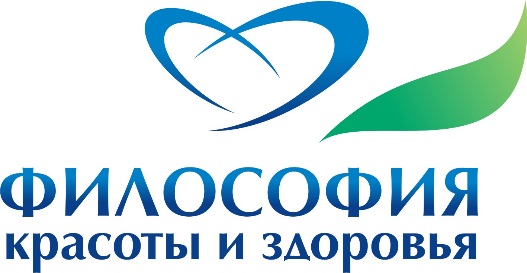 График личного приема граждан главного врача и заместителейНаименование должности, ФИОДата и время приема, контактная информацияГенеральный директор – главный врач Гневашева Ирина ЮрьевнаВторник, четверг14:00-17:00 каб 508Тел 260-41-27e-mail info@medic-group.ruкаб 508Заместитель главного врачаПронюшкина Наталья ЮрьевнаПонедельник, среда.17:00 – 19:00Тел 260-41-27e-mail info@medic-group.ruкаб 507Заместитель главного врачаДакин Владимир НиколаевичВторник 15:00 – 17:00Четверг 10:00 – 12:00Тел 260-41-27e-mail info@medic-group.ruкаб 509Зав. поликлиникой ВИСИМ (ул. Постаногова, 7)Миниханова Наталья ВалерьевнаПонедельник 12:00 – 14:00Вторник 14:00 – 16:00Среда 10:00 – 12:00Четверг 14:00 – 16:00Пятница 10:00 – 12:00Тел. 267-62-22e-mail info@medic-group.ruкаб 10 